Explain how different types of graphic images relate to file typesBITMAPVECTOR
In this image shows the bitmap and vector file formats of the same image (BMP, FLA, GIF, JPEG, PNG, PSD, SWF). As you can see the same image saves in these formats have changes in sizes due to compression of the image, once opened, depending on the format you’ll be able to see the quality difference of each image. For example, in the images below you can see a slight difference in the image; the first one if a BMP file, whereas the second is a GIF file. In the GIF file as the image smaller you can see the difference in the background, in the BMP the image is definitely more crisp and clearer.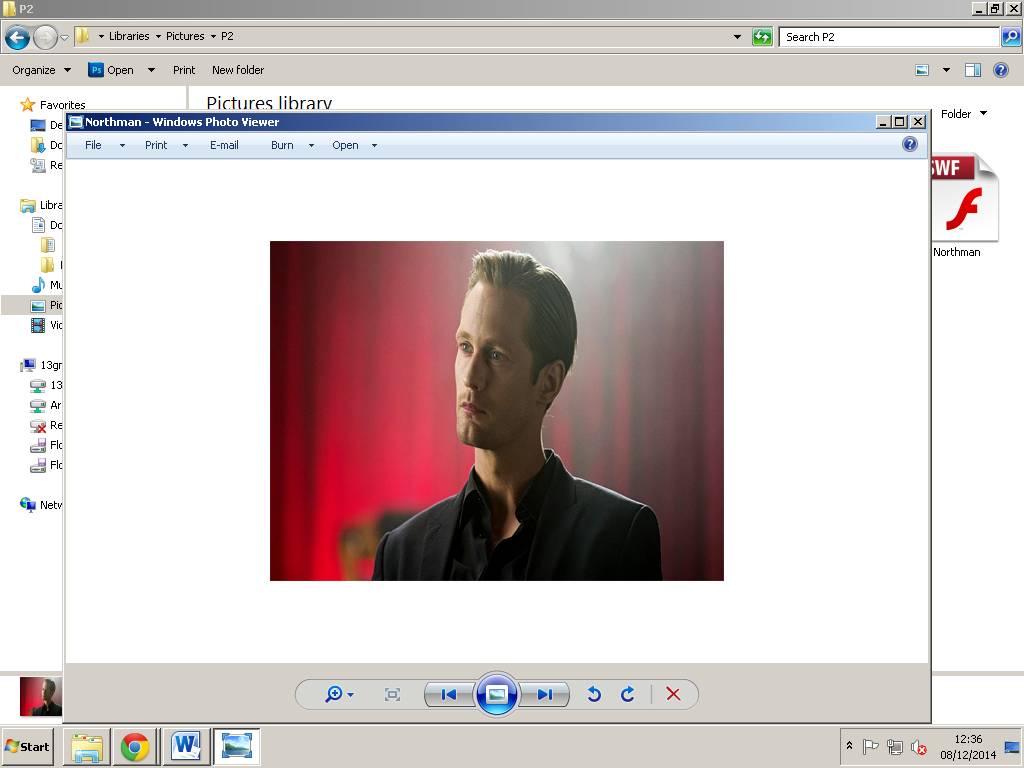 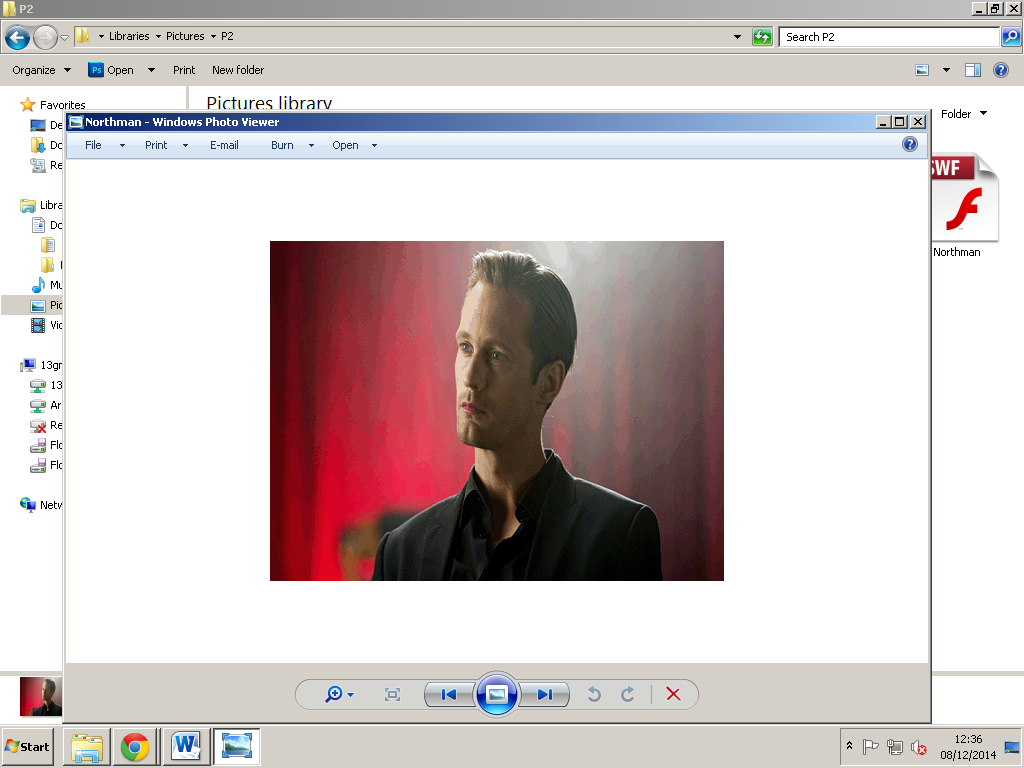 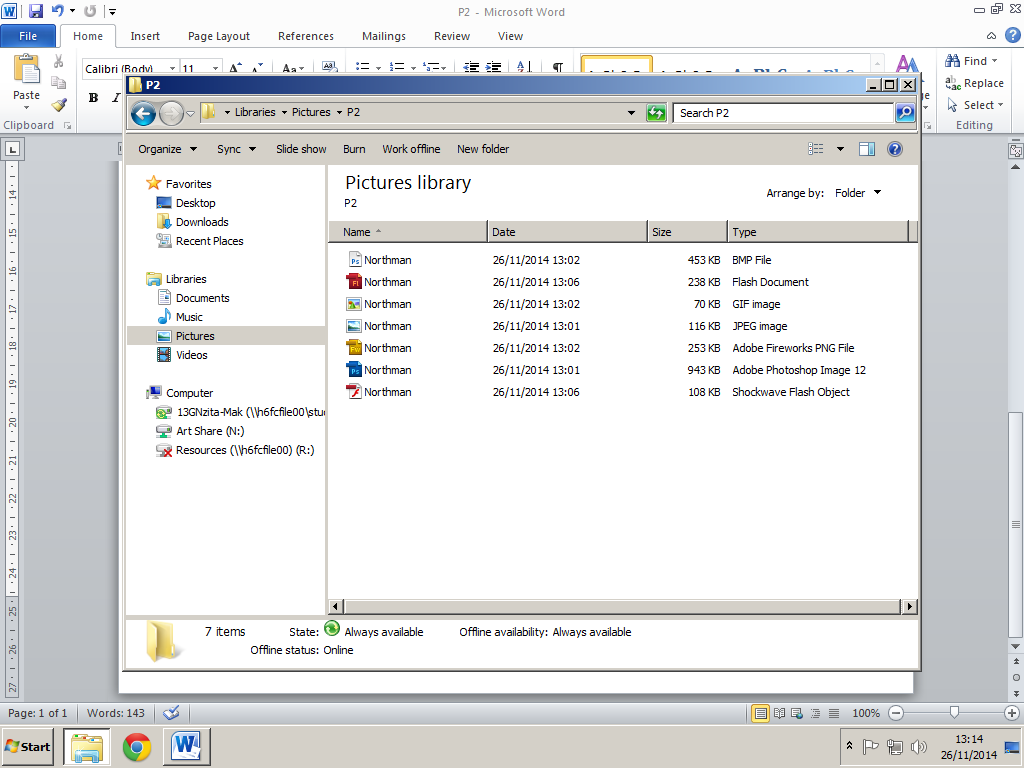 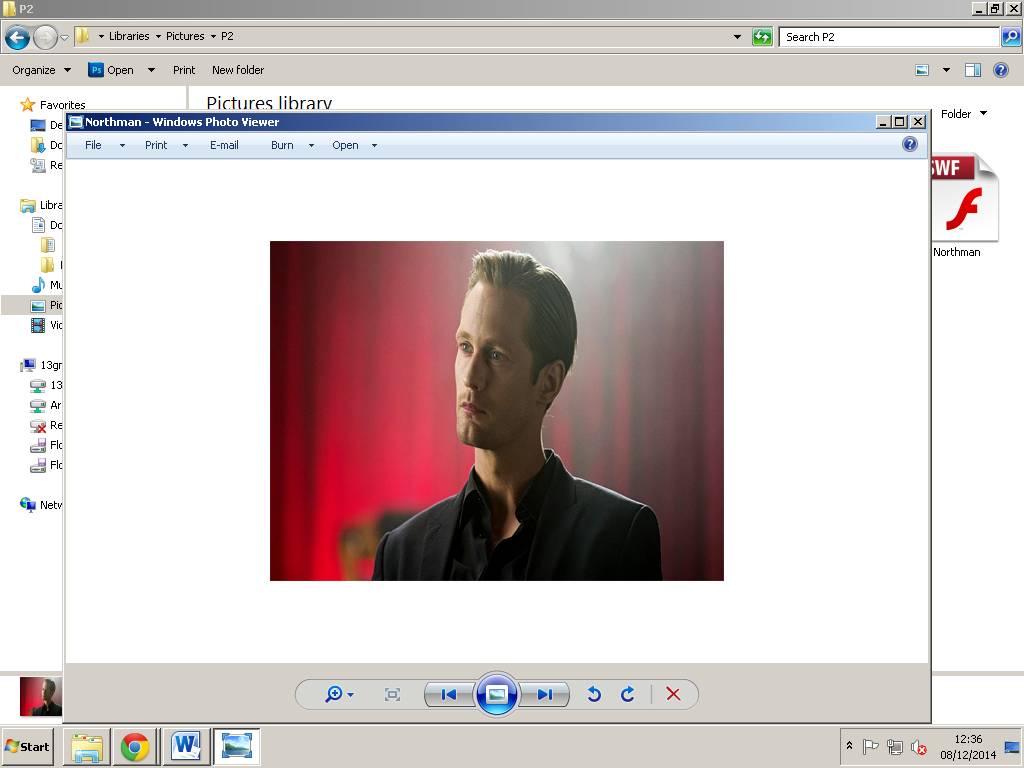 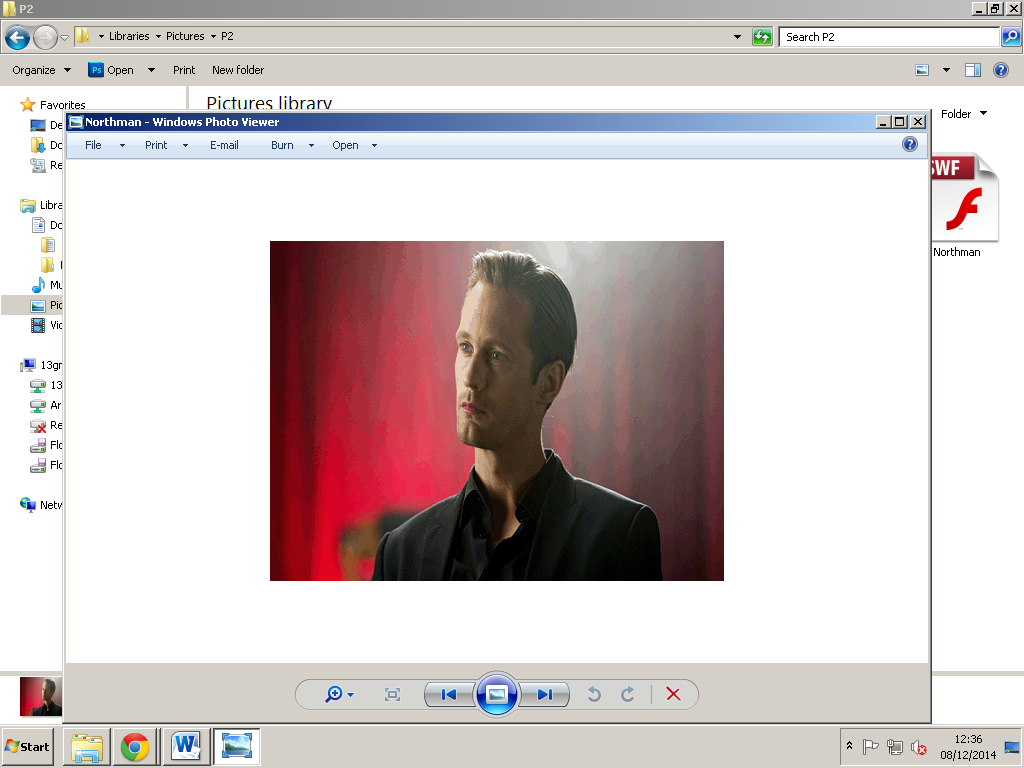 File FormatNameDescriptionBMPWindows BitmapBitmaps are made up from pixels and can be compressed in order to reduce file sizes of images, either to improve them or it could completely lose some detail. They take up a lot of space due to its amount of pixels, although the more pixels the images contain, the better the resolution and quality.JPG Joint Photographic Experts GroupJPEG images are images which use lossy compression, having 5% of its images saved in this format lose detail. They are best for saving colour images, and once compressed lost detail is barely noticed. These images can be can be large and really colourful, and like mentioned, although compressed can still be in good resolution and quality (if the image is saved over and over in JPEG, or simply compressed too much then lost data can start to be seen).PSDPhotoshop DocumentPSD files are formats which a user can open and edit/manipulate images on and use features such as layers for their piece of work, being able to save their files and open them up again to continue to work on them.GIFGraphics Interchange FormatGIFs support all web browsers, as well as being animated the size for GIFs are small which improves the way the animation is seen. GIFs require lossy compression for full colour images as it only supports 255 colours per frame.PNGPortable Network GraphicsPNG file formats support lossless compression which offers bit depths from 1 to 48. This file format was created as a replacement of the GIF file format as it is an improvement to the GIF format.File FormatNameDescriptionFLAFlash Source FileFlash allows users to view animated content on web browsers as well as being able to watch videos on computers laptops or even mobiles. This is a shockwave Flash source file that is used in Adobe Flash  SWFSmall Web FormatSWF files preview all content that are made within flash which plays multimedia, vector graphics and action scripts.